A l'efecte de donar publicitat al caràcter públic del finançament de programes, activitats i actuacions realitzades amb la subvenció concedida per la Conselleria d'Educació, Cultura i Esport, convocades per Resolució de 29 de març de 2023, de la Conselleria d'Educació, Cultura i Esport, per la qual es convoquen subvencions per a finançar el foment d'activitats de la participació, associació i formació de famílies de l'alumnat, realitzades per les associacions de famílies de l'alumnat de centres docents no universitaris sostinguts amb fons públics de la Generalitat, les seues federacions i confederacions, [Nom del representant de l'Associació], en qualitat de President/a de [Nom de l'associació adjudicatària de la subvenció], FA CONSTARQue [Nom de l'associació] ha sigut beneficiària de [Inserisca quantitat adjudicada] euros i que aquest import s'ha destinat a finançar les despeses de funcionament i foment d'activitats de participació, associació i formació executats per la nostra associació. En aquest sentit, els fons públics percebuts s'han destinat a la realització, durant el curs escolar 2022-2023, de les següents actuacions:[ENUMERAR LES ACTUACIONS ASSENYALADES EN EL PROJECTE PRESENTAT]A los efectos de dar publicidad al carácter público de la financiación de programas, actividades y actuaciones realizadas con la subvención concedida por la Conselleria de Educación, Cultura y Deporte, convocadas por Resolución de 29 de marzo de 2023, de la Conselleria de Educación, Cultura y Deporte, por la que se convocan subvenciones para financiar el fomento de actividades de la participación, asociación y formación de familias del alumnado, realizadas por las asociaciones de familias del alumnado de centros docentes no universitarios sostenidos con fondos públicos de la Generalitat, sus  federaciones y confederaciones, [Nombre del representante de la Asociación], en calidad de Presidente/a de [Nombre de la asociación adjudicataria de la subvención], HACE CONSTARQue [Nombre de la asociación] ha sido beneficiaria de [Inserte cantidad adjudicada] euros y que dicho importe se ha destinado a financiar los gastos de funcionamiento y fomento de actividades de participación, asociación y formación ejecutados por nuestra asociación. En este sentido, los fondos públicos percibidos se han destinado a la realización, durante el curso escolar 2022-2023, de las siguientes actuaciones:[ENUMERAR LAS ACTUACIONES SEÑALADAS EN EL PROYECTO PRESENTADO][INSEREIX LOGO ASOCIACIÓ]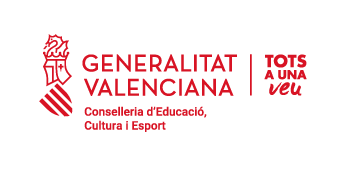 [INSERTE LOGO ASOCIACIÓN]